Nu we zo veel mogelijk thuiswerken, zal er behoefte zijn om online te overleggen. Hieronder een korte uitleg over hoe je online kan vergaderen via Skype for Business.Allereerst zorg je dat je Skype-for Business hebt geactiveerd. Hoe dat werkt, vind je terug in de handleiding. Als je nog geen Skype toegang/account hebt kan je dit aanvragen bij de ICT-servicedesk.Zodra je Skype actief is, kun je online vergaderen en natuurlijk bellen met Skype.Het vergaderen via Skype bestaat uit twee stappen:Plan een vergaderingNeem deel aan een vergaderingEen Skype voor Bedrijven-vergadering plannen. In Outlook: 1. Open uw Outlook-agenda. 2. Selecteer Start > Nieuwe Skype-vergadering. 3. Vul het vergaderverzoek in.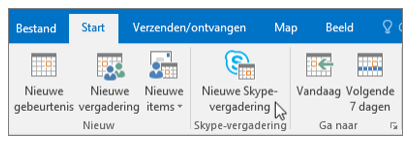 Meer info en filmpje zie je onder deze link.Deelnemen aan een Skype voor Bedrijven-vergadering. U kunt op verschillende manieren deelnemen aan een Skype voor Bedrijvenvergadering:Selecteer het pictogram ,Vergaderingen in het venster van Skype voor Bedrijven en dubbelklik op de vergadering waaraan u wilt deelnemen. Selecteer Deelnemen aan Skype-vergadering in een vergaderverzoek in Outlook.Selecteer Online deelnemen in een Outlook-herinnering voor een vergadering.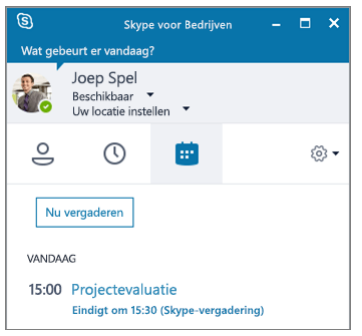 Help, ik zie de ‘Nieuwe Skype-vergadering’ knop niet in Outlook.Als je de knop ‘Nieuwe Skype-vergadering’ niet in taakbalk ziet, kun je deze als volgt activeren:Klik op menu ‘bestand’Klik op ‘opties’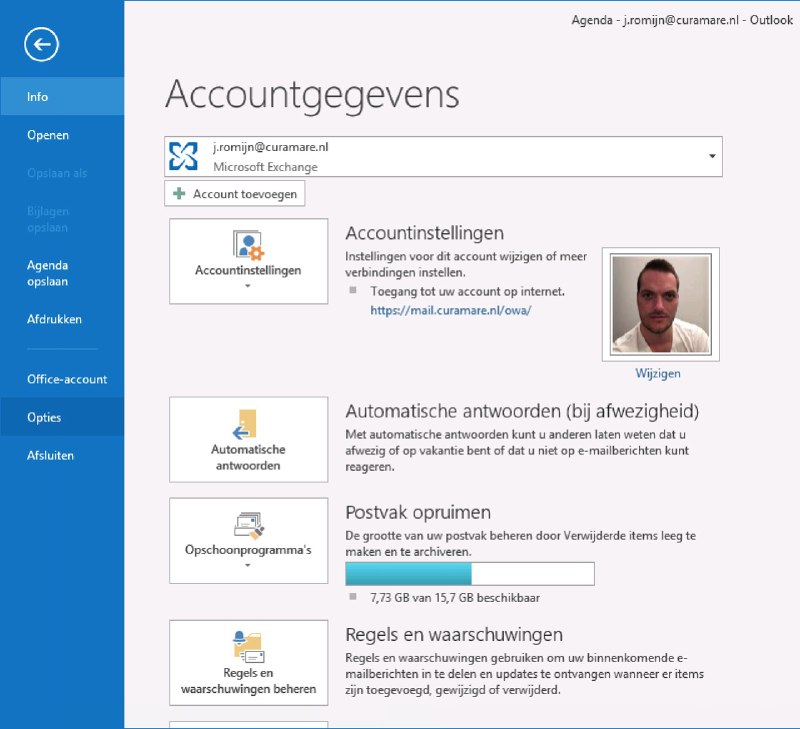 Klik op ‘invoeg toepassingen’ 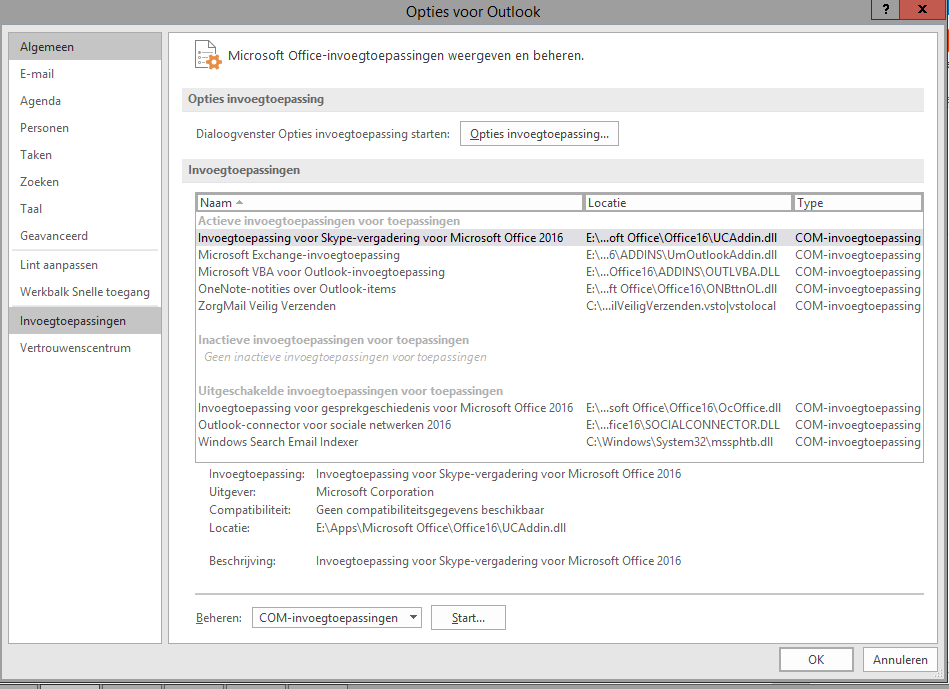 Als invoeg toepassing voor ‘Skype-vergadering voor Microsoft Office 2016’ er niet tussen staat, klik je op startVink ‘Skype-vergadering voor Microsoft Office 2016’ aan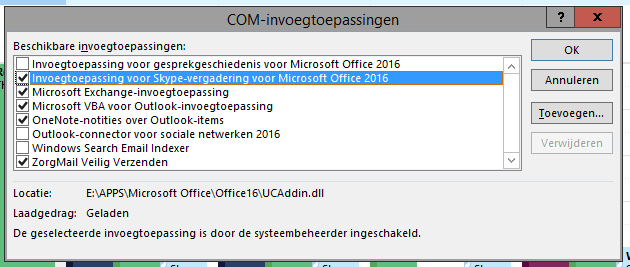 Klik op ‘ok’En voilá  de knop staat er tussen.Vragen over Skype?Bel met de ICT Servicedesk of maak een call aan via het meldpunt